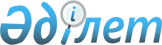 Банктердің ірі қатысушыларының, банк холдингтерінің, сақтандыру (қайта сақтандыру) ұйымының ірі қатысушыларының, сақтандыру холдингтерінің, ашық жинақтаушы зейнетақы қорының ірі қатысушыларының есеп беру ережесін бекіту туралы
					
			Күшін жойған
			
			
		
					Қазақстан Республикасы Қаржы нарығын және қаржы ұйымдарын реттеу мен қадағалау агенттігі басқармасының 2007 жылғы 24 желтоқсандағы N 275 Қаулысы. Қазақстан Республикасының Әділет министрлігінде 2008 жылғы 28 қаңтарда Нормативтік құқықтық кесімдерді мемлекеттік тіркеудің тізіліміне N 5114 болып енгізілді. Күші жойылды - Қазақстан Республикасы Ұлттық Банкі Басқармасының 2012 жылғы 24 ақпандағы № 97 Қаулысымен.      Ескерту. Қаулының күші жойылды - ҚР Ұлттық Банкі Басқармасының 2012.02.24 № 97 (алғашқы ресми жарияланған күнінен кейін күнтізбелік он күн өткен соң қолданысқа енгізіледі) Қаулысымен.      Ескерту. Қаулының атауына өзгерту енгізілді - ҚР Қаржы нарығын және қаржы ұйымдарын реттеу мен қадағалау агенттігі Басқармасының 2010.09.03 N 136 (мемлекеттік тіркеуден өткен күннен бастап 14 күнтізбелік күн өткен соң қолданысқа енгізіледі) Қаулысымен.

      Қолданушылардың назарына!!! 

      Бұйрықтың қолданысқа енгізілу тәртібін 3-тармақтан қараңыз.       "Қазақстан Республикасындағы банктер және банк қызметі туралы", "Сақтандыру қызметі туралы", "Қазақстан Республикасында зейнетақымен қамсыздандыру туралы", "Қаржы рыногы мен қаржылық ұйымдарды мемлекеттік реттеу және қадағалау туралы" Қазақстан Республикасы Заңдарына сәйкес Қазақстан Республикасы Қаржы нарығын және қаржы ұйымдарын реттеу мен қадағалау агенттігінің (бұдан әрі - Агенттік) Басқармасы ҚАУЛЫ ЕТЕДІ: 

      1. Қоса берілген Банктердің ірі қатысушыларының, банк холдингтерінің, сақтандыру (қайта сақтандыру) ұйымының ірі қатысушыларының, сақтандыру холдингтерінің, ашық жинақтаушы зейнетақы қорының ірі қатысушыларының есеп беру ережесі бекітілсін.

      Ескерту. 1-тармаққа өзгерту енгізілді - ҚР Қаржы нарығын және қаржы ұйымдарын реттеу мен қадағалау агенттігі Басқармасының 2010.09.03 N 136 (мемлекеттік тіркеуден өткен күннен бастап 14 күнтізбелік күн өткен соң қолданысқа енгізіледі) Қаулысымен.

      2. Осы қаулының қосымшасына сәйкес нормативтік құқықтық актілердің күші жойылды деп танылсын. 

      3. Осы қаулы 2008 жылғы 1 наурыздан бастап қолданысқа енгізіледі және оның қолданылуы 2008 жылғы 1 қаңтардан бастап туындаған қатынастарға таралады. 

      4.Стратегия және талдау департаменті (Г.А. Ділімбетова): 

      1) Заң департаментімен (Н.В. Сәрсенова) бірлесіп осы қаулыны Қазақстан Республикасы Әділет министрлігінде мемлекеттік тіркеуден өткізу шараларын қолға алсын; 

      2) Қазақстан Республикасы Әділет министрлігінде тіркелген күннен бастап он күндік мерзімде осы қаулыны Агенттіктің мүдделі бөлімшелеріне, екінші деңгейдегі банктерге, сақтандыру (қайта сақтандыру) ұйымдарына, ашық жинақтаушы зейнетақы қорларына, "Қазақстан қаржыгерлерінің қауымдастығы", "Активтерді басқарушылар қауымдастығы" заңды тұлғалар бірлестіктеріне мәлімет үшін жіберсін. 

      5. Агенттіктің Төраға қызметі осы қаулыны Қазақстан Республикасының бұқаралық ақпарат құралдарында жариялау шараларын қолға алсын. 

      6. Осы қаулының орындалуын бақылау Агенттік Төрағасының орынбасары Е.Л. Бахмутоваға жүктелсін.       Төраға 

Қазақстан Республикасы Қаржы 

нарығын және қаржы ұйымдарын 

реттеу мен қадағалау агенттігі 

Басқармасының       

2007 жылғы 24 желтоқсандағы 

N 275 қаулысымен бекітілген  Банктердің ірі қатысушыларының және банк холдингтерінің, 

сақтандыру (қайта сақтандыру) ұйымы ірі қатысушыларының, сақтандыру холдингтерінің, ашық жинақтаушы зейнетақы қорының ірі қатысушыларының есеп беру ережесі      Ескерту. Ереженің тақырыбына өзгерту енгізілді - ҚР Қаржы нарығын және қаржы ұйымдарын реттеу мен қадағалау агенттігі Басқармасының 2010.09.03 N 136 (мемлекеттік тіркеуден өткен күннен бастап 14 күнтізбелік күн өткен соң қолданысқа енгізіледі) Қаулысымен. 

      1. Осы Ереже Қазақстан Республикасының "Қазақстан Республикасындағы банктер және банк қызметі туралы " 1995 жылғы 31 тамыздағы (бұдан әрі - Банктер туралы Заң), «Қазақстан Республикасында зейнетақымен қамсыздандыру туралы» 1997 жылғы 20 маусымдағы (бұдан әрі - Зейнетақымен қамсыздандыру туралы Заң), «Сақтандыру қызметі туралы» 2000 жылғы 18 желтоқсандағы (бұдан әрі - Сақтандыру қызметі туралы Заң), "Қаржы рыногы мен қаржылық ұйымдарды мемлекеттік реттеу және қадағалау туралы " 2003 жылғы 4 шілдедегі Заңдарына сәйкес әзірленді және банктердің ірі қатысушыларының және банк холдингтерінің, сақтандыру (қайта сақтандыру) ұйымы ірі қатысушыларының, сақтандыру холдингтерінің, ашық жинақтаушы зейнетақы қорының ірі қатысушыларының (бұдан әрі - қаржы ұйымының ірі қатысушылары, банк холдингтері, сақтандыру холдингтері) қаржы рыногы мен қаржылық ұйымдарды реттеу мен қадағалау жөніндегі уәкілетті органға (бұдан әрі - уәкілетті орган) есептілікті беру нысандарын және тәртібін белгілейді.

      Ескерту. 1-тармаққа өзгерту енгізілді - ҚР Қаржы нарығын және қаржы ұйымдарын реттеу мен қадағалау агенттігі Басқармасының 2010.09.03 N 136 (мемлекеттік тіркеуден өткен күннен бастап 14 күнтізбелік күн өткен соң қолданысқа енгізіледі) Қаулысымен.

      2. Бір мезгілде басқа банктің, сақтандыру (қайта сақтандыру) ұйымының, ашық жинақтаушы зейнетақы қорының ірі қатысушысы болып табылатын қаржы ұйымы ірі қатысушысының, банк холдингінің, сақтандыру холдингінің есептілігі уәкілетті органға осы Ережеде көзделген нысандарда ұсынылады.

      Ескерту. 2-тармаққа өзгерту енгізілді - ҚР Қаржы нарығын және қаржы ұйымдарын реттеу мен қадағалау агенттігі Басқармасының 2010.09.03 N 136 (мемлекеттік тіркеуден өткен күннен бастап 14 күнтізбелік күн өткен соң қолданысқа енгізіледі) Қаулысымен.

      3. Қаржы ұйымының ірі қатысушылары, банк холдингтері және сақтандыру холдингтері есептілікті уәкілетті органға тиісінше Банктер туралы Заңының 54-1-ші , Сақтандыру қызметі туралы Заңының 74-1-ші , Зейнетақымен қамсыздандыру туралы Заңының 49-2-ші баптарымен белгіленген мерзімдерде ұсынады.

      Ескерту. 3-тармаққа өзгерту енгізілді - ҚР Қаржы нарығын және қаржы ұйымдарын реттеу мен қадағалау агенттігі Басқармасының 2010.09.03 N 136 (мемлекеттік тіркеуден өткен күннен бастап 14 күнтізбелік күн өткен соң қолданысқа енгізіледі) Қаулысымен.

      4. Заңды тұлғалар болып табылатын қаржы ұйымының ірі қатысушыларының, банк холдингтерінің және сақтандыру холдингтерінің қаржылық есептілігіне мынадай нысандар кіреді:

      бухгалтерлік баланс; 

      пайда және шығындар туралы есеп; 

      ақша қозғалысы туралы есеп; 

      меншікті капиталдағы өзгеріс туралы есеп; 

      есеп жүргізу саясаты туралы ақпарат және түсіндірме жазба.

      Ескерту. 4-тармаққа өзгерту енгізілді - ҚР Қаржы нарығын және қаржы ұйымдарын реттеу мен қадағалау агенттігі Басқармасының 2010.09.03 N 136 (мемлекеттік тіркеуден өткен күннен бастап 14 күнтізбелік күн өткен соң қолданысқа енгізіледі) Қаулысымен.

      5. Қаржы ұйымының заңды тұлға болып табылатын ірі қатысушысы жыл сайын уәкілетті органға қағаз тасымалдауышта аудиторлық ұйымымен расталмаған шоғырландырылған және шоғырландырылмаған жылдық қаржылық есептілікті және оған түсіндірме жазбаны қаржылық жылы аяқталған соң жүз жиырма күнтізбелік күн ішінде ұсынады. 

       Ескерту. 5-тармаққа өзгерту енгізілді - ҚР Қаржы нарығын және қаржы ұйымдарын реттеу мен қадағалау агенттігі Басқармасының 2008.11.28 N 199, 2010.12.27 № 184 (мемлекеттік тіркелген күннен бастап он төрт күнтізбелік күн өткеннен кейін қолданысқа енгізіледі) қаулыларымен.

      6. Банк холдингі, сақтандыру холдингі, ашық жинақтаушы зейнетақы қорының дауыс беретін акцияларының жиырма бес және одан астам процентін тікелей немесе жанама иеленетін (дауыс беру мүмкіндігі бар), заңды тұлға болып табылатын, ашық жинақтаушы зейнетақы қорының ірі қатысушысы уәкілетті органға қағаз жеткізушіде есептік тоқсаннан кейінгі қырық бес күнтізбелік күн ішінде тоқсандық шоғырландырылған қаржылық есептілік пен оған түсіндірме жазбаны, сондай-ақ қаржы жылы аяқталған соң жүз жиырма күнтізбелік күн ішінде аудиторлық ұйым растамаған шоғырландырылған және шоғырландырылмаған жылдық қаржылық есептілікті және оған түсіндірме жазбаны табыс етеді. 

      Өздері орналасқан елде шоғырландырылған қадағалауға жататын, Қазақстан Республикасының резиденттері емес болып табылатын, банк холдингі, сақтандыру холдингі, ашық жинақтаушы зейнетақы қорының дауыс беретін акцияларының жиырма бес және одан астам процентін тікелей немесе жанама иеленетін (дауыс беру мүмкіндігі бар), ашық жинақтаушы зейнетақы қорының ірі қатысушысы уәкілетті органға қағаз жеткізушіде қаржы жылы аяқталған соң жүз жиырма күнтізбелік күн ішінде аудиторлық ұйым растамаған шоғырландырылған және шоғырландырылмаған жылдық қаржылық есептілікті және оған түсіндірме жазбаны табыс етеді. 

      Өздері орналасқан елде шоғырландырылған қадағалауға жататын және Қазақстан Республикасының резиденттері емес болып табылатын, заңды тұлға болып табылатын, қаржы ұйымының, банк холдингінің ірі қатысушысының, сақтандыру холдингінің, ашық жинақтаушы зейнетақы қорының дауыс беретін акцияларының жиырма бес және одан астам процентін тікелей немесе жанама иеленетін (дауыс беру мүмкіндігі бар), заңды тұлға болып табылатын, ашық жинақтаушы зейнетақы қорының ірі қатысушысының жылдық қаржылық есептілігіне берілетін түсіндірме жазбада мынадай ақпарат: 

      1) қаржы ұйымының ірі қатысушысының, банк холдингінің, сақтандыру холдингінің қызмет түрлерінің сипаттамасы; 

      2) қаржы ұйымының ірі қатысушысы, банк холдингі, сақтандыру холдингі қатысушы (акционері) болып табылатын әрбір ұйымның атауы, оның жарғылық капиталындағы қатысу үлесінің мөлшері (тиесілі акциялар саны), қызмет түрінің немесе түрлерінің сипаттамасы; 

      3) қаржы ұйымының ірі қатысушысының, банк холдингінің, сақтандыру холдингінің ірі қатысушысы (акционері) болып табылатын әрбір ұйымның атауы, жарғылық капиталдағы оның қатысу үлесінің мөлшері (оған тиесілі акциялардың саны), осы ұйым қызметі түрінің немесе түрлерінің сипаттамасы көрсетілуі тиіс. 

      Қаржы ұйымында банк холдингі, сақтандыру холдингі немесе ашық жинақтаушы зейнетақы қорының дауыс беретін акцияларының жиырма бес және одан астам процентін тікелей немесе жанама иеленетін (дауыс беру мүмкіндігі бар), заңды тұлға болып табылатын ірі қатысушысы болмаған жағдайда, заңды тұлға болып табылатын қаржы ұйымының ірі қатысушысы уәкілетті органға қағаз жеткізушіде есептік тоқсаннан кейінгі қырық бес күнтізбелік күннен кешіктірмей тоқсан сайын қаржылық есептілік пен оған түсіндірме жазбаны табыс етеді. 

       Ескерту. 6-тармақ жаңа редакцияда, өзгерту енгізілді - ҚР Қаржы нарығын және қаржы ұйымдарын реттеу мен қадағалау агенттігі Басқармасының 2008.11.28 N 199, 2010.09.03 N 136 (мемлекеттік тіркеуден өткен күннен бастап 14 күнтізбелік күн өткен соң қолданысқа енгізіледі), 2010.12.27 № 184 (мемлекеттік тіркелген күннен бастап он төрт күнтізбелік күн өткеннен кейін қолданысқа енгізіледі) қаулыларымен.



       6-1. Қазақстан Республикасының резиденттері емес болып табылатын қаржы ұйымының ірі қатысушысы, банк холдингі, сақтандыру холдингі уәкілетті органға қаржылық есептілікті, оған түсіндірме жазбаны және осы Ереженің 6-тармағында көзделген өзге мәліметтерді қазақ және орыс тілдерінде табыс етеді 

       Ескерту. 6-1-тармақпен толықтырылды, өзгерту енгізілді - ҚР Қаржы нарығын және қаржы ұйымдарын реттеу мен қадағалау агенттігі Басқармасының 2008.11.28 N 199, 2010.09.03 N 136 (мемлекеттік тіркеуден өткен күннен бастап 14 күнтізбелік күн өткен соң қолданысқа енгізіледі) Қаулыларымен.

      7. Сақтандыру холдингі уәкілетті органға Заңның 74-1-бабының 3-тармағында белгіленген мерзімде есептілікті ұсынады.

      Ескерту. 7-тармақ жаңа редакцияда - ҚР Қаржы нарығын және қаржы ұйымдарын реттеу мен қадағалау агенттігі Басқармасының 2010.09.03 N 136 (мемлекеттік тіркеуден өткен күннен бастап 14 күнтізбелік күн өткен соң қолданысқа енгізіледі) Қаулысымен.

      8. Түсіндірме жазбада осы Ережеге 1 - 3-қосымшаларға сәйкес ақпарат көрсетіледі, сондай-ақ ақпаратты толық ашып көрсету үшін шоғырландырылған қаржылық есептілікті жасау жөніндегі жұмыс кестелерін қоса бере отырып, шоғырландырылған қаржылық есептілікті жасау әдістерінің егжей-тегжейлі сипаттамасы және қаржы ұйымы ірі қатысушысының (ашық жинақтаушы зейнетақы қорының дауыс беретін акцияларының жиырма бес және одан астам пайызын иеленетін (дауыс беру мүмкіндігі бар) банк холдингінің, сақтандыру холдингінің, ашық жинақтаушы зейнетақы қорының ірі қатысушысының) шоғырландырылған қаржылық есептілігіне қосылған заңды тұлға болып табылатын қаржы ұйымы ірі қатысушысының еншілес және тәуелді ұйымдарының (ашық жинақтаушы зейнетақы қорының дауыс беретін акцияларының жиырма бес және одан астам пайызын иеленетін (дауыс беру мүмкіндігі бар) банк холдингінің, сақтандыру холдингінің, ашық жинақтаушы зейнетақы қорының ірі қатысушысының) қаржылық есептілігі баптарының талдамалары көрсетіледі.

      Ескерту. 8-тармақ жаңа редакцияда - ҚР Қаржы нарығын және қаржы ұйымдарын реттеу мен қадағалау агенттігі Басқармасының 2010.09.03 N 136 (мемлекеттік тіркеуден өткен күннен бастап 14 күнтізбелік күн өткен соң қолданысқа енгізіледі) Қаулысымен.



      8-1. Егер қаржы ұйымының ірі қатысушысы, банк холдингі, сақтандыру холдингі болып Қазақстан Республикасының резиденті - қаржы ұйымы табылса, онда қаржы ұйымының ірі қатысушысы, банк холдингі немесе сақтандыру холдингі осы Ереженің 1-3-қосымшаларына сәйкес ақпаратты береді, бұл ретте егер қаржы ұйымының ірі қатысушысы, банк холдингі немесе сақтандыру холдингі уәкілетті органға осы қаржылық есептілікті талап етілген кезең бойынша берген болса, қаржылық есептілік пен оған түсіндірме жазба берілмейді. 

       Ескерту. 8-1-тармақпен толықтырылды, өзгерту енгізілді - ҚР Қаржы нарығын және қаржы ұйымдарын реттеу мен қадағалау агенттігі Басқармасының 2008.11.28 N 199, 2010.09.03 N 136 (мемлекеттік тіркеуден өткен күннен бастап 14 күнтізбелік күн өткен соң қолданысқа енгізіледі) Қаулыларымен.

      9. Заңды тұлға болып табылатын қаржы ұйымының ірі қатысушысы, банк холдингі, сақтандыру холдингі шоғырландырылған, ал ол болмаған жағдайда шоғырландырылмаған жылдық қаржылық есептілігіне жүргізілген аудит жөніндегі есептің көшірмелерін және аудиторлық ұйымының ұсыныстарын уәкілетті органға осы құжаттарды алған күннен бастап отыз  күнтізбелік күн ішінде ұсынады. 

      Өздері орналасқан елде шоғырландырылған қадағалауға жататын, Қазақстан Республикасының резиденті емес – банк холдингі, ашық жинақтаушы зейнетақы қорының дауыс беретін акцияларының жиырма бес және одан астам процентін тікелей немесе жанама иеленетін (дауыс беру мүмкіндігі бар), Қазақстан Республикасының резиденті емес – сақтандыру холдингі, заңды тұлға болып табылатын Қазақстан Республикасының резиденті емес – ірі қатысушы уәкілетті органға аудиторлық есептің және аудиторлық ұйымы ұсыныстарының көшірмесін осы құжаттарды өздері орналасқан елде шоғырландырылған қадағалауға жататын, Қазақстан Республикасының резиденті емес – банк холдингі, ашық жинақтаушы зейнетақы қорының дауыс беретін акцияларының жиырма бес және одан астам процентін тікелей немесе жанама иеленетін (дауыс беру мүмкіндігі бар), Қазақстан Республикасының резиденті емес – сақтандыру холдингі, заңды тұлға болып табылатын Қазақстан Республикасының резиденті емес – ірі қатысушы алған күннен бастап отыз күн ішінде береді. 

      Өздері орналасқан елде шоғырландырылған қадағалауға жататын, Қазақстан Республикасының резиденті емес – банк холдингінің, ашық жинақтаушы зейнетақы қорының дауыс беретін акцияларының жиырма бес және одан астам процентін тікелей немесе жанама иеленетін (дауыс беру мүмкіндігі бар), Қазақстан Республикасының резиденті емес – сақтандыру холдингі, заңды тұлға болып табылатын Қазақстан Республикасының резиденті емес – ірі қатысушының шоғырландырылған жылдық қаржылық есептілігі шоғырландырылған қадағалауға жататын, Қазақстан Республикасының резиденті емес – банк холдингі, ашық жинақтаушы зейнетақы қорының дауыс беретін акцияларының жиырма бес және одан астам процентін тікелей немесе жанама иеленетін (дауыс беру мүмкіндігі бар), Қазақстан Республикасының резиденті емес – сақтандыру холдингі, заңды тұлға болып табылатын Қазақстан Республикасының резиденті емес – ірі қатысушы орналасқан елде қаржы ұйымдарының аудитін жүргізуге құқығы бар аудиторлық ұйыммен расталады. 

       Ескерту. 9-тармақ жаңа редакцияда, өзгерту енгізілді - ҚР Қаржы нарығын және қаржы ұйымдарын реттеу мен қадағалау агенттігі Басқармасының 2008.11.28 N 199, 2010.09.03 N 136 (мемлекеттік тіркеуден өткен күннен бастап 14 күнтізбелік күн өткен соң қолданысқа енгізіледі), 2010.12.27 № 184 (мемлекеттік тіркелген күннен бастап он төрт күнтізбелік күн өткеннен кейін қолданысқа енгізіледі) қаулыларымен.



       9-1. Банк холдингі, сақтандыру холдингі, Қазақстан Республикасының резиденті емес болып табылатын қаржы ұйымының ірі қатысушысы уәкілетті органға аудиторлық есептің және аудиторлық ұйымның ұсыныстарының көшірмесін қазақ және орыс тілдерінде табыс етеді. 

       Ескерту. 9-1-тармақпен толықтырылды, өзгерту енгізілді - ҚР Қаржы нарығын және қаржы ұйымдарын реттеу мен қадағалау агенттігі Басқармасының 2008.11.28 N 199, 2010.09.03 N 136 (мемлекеттік тіркеуден өткен күннен бастап 14 күнтізбелік күн өткен соң қолданысқа енгізіледі) Қаулыларымен.

      10. Банктер туралы Заңының 54-1-бабының 5-тармағының үшінші бөлігінде, Сақтандыру қызметі туралы Заңының 74-1-бабының 4-тармағының үшінші бөлігінде және Зейнетақымен қамсыздандыру туралы Заңының 49-2-бабының 5-тармағының үшінші бөлігінде көрсетілген жағдайға сәйкес қаржы ұйымының ірі қатысушысы - заңды тұлға, банк холдингі немесе сақтандыру холдингі уәкілетті органға аталған өзгерістердің сәтінен отыз күнтізбелік күн ішінде осы Ереженің 4-қосымшасына сәйкес басшы қызметкерлерінің мінсіз іскерлік беделі туралы мәліметтерді мыналарды қоса берумен ұсынады: 

      алынбаған немесе өтелмеген соттылығының болмауын растайтын құқықтық статистиканы қалыптастыру және арнайы есеп жүргізу жөніндегі уәкілетті мемлекеттік органның анықтама нысанында берген құжатты (аталған құжаттың берілген күні уәкілетті органға мінсіз іскерлік беделі туралы мәліметтерді ұсынған күннен бұрын үш айдан аспауы тиіс). Шетелдік азаматтар қосымша олар азаматтық алған елдің, ал азаматтығы жоқ тұлғалар - олардың тұрақты тұратын елдің тиісті мемлекеттік органы берген осыған ұқсас мазмұндағы құжатты ұсынады; 

      осы Ереженің 4-қосымшасында көрсетілген мәліметтерді растайтын құжаттардың көшірмелері. 

      Уәкілетті орган ұсынылған құжаттардың шынайылығын тексеру қажет болған жағдайда тиісті органдар мен ұйымдардан қосымша мәліметтер сұратады. 

       Ескерту. 10-тармаққа өзгерту енгізілді - ҚР Қаржы нарығын және қаржы ұйымдарын реттеу мен қадағалау агенттігі Басқармасының 2008.11.28 N 199, 2010.09.03 N 136 (мемлекеттік тіркеуден өткен күннен бастап 14 күнтізбелік күн өткен соң қолданысқа енгізіледі), 2010.12.27 № 184 (мемлекеттік тіркелген күннен бастап он төрт күнтізбелік күн өткеннен кейін қолданысқа енгізіледі) қаулыларымен.

      11. Жеке тұлға болып табылатын қаржы ұйымының ірі қатысушысы қаржы жылы аяқталған соң жүз жиырма күнтізбелік күн ішінде уәкілетті органға осы Ереженің 5-қосымшасына сәйкес қағаз жеткізушіде кірістер мен мүлкі туралы мәліметтерді қамтыған есептілікті, сондай-ақ осы Ереженің 6-9 қосымшаларына сәйкес ақпаратты ұсынады. 

      Жеке тұлға болып табылатын қаржы ұйымының ірі қатысушысы Қазақстан Республикасының салық туралы заңнамасына сәйкес салық қызметі органдарына кірістері туралы декларацияны берген жағдайда, қаржы жылы аяқталғаннан кейін жүз жиырма күн ішінде уәкілетті органға Қазақстан Республикасының заңнамалық актілерінде көзделген жағдайларда салық органдарына ұсынылатын, жеке тұлға тұратын елдің уәкілетті органдары растаған жеке табыс салыға бойынша декларацияның көшірмесін табыс етеді.

      Қаржы ұйымының ірі қатысушысы – бір мезгілде екі және одан астам қаржы ұйымдарының ірі қатысушысы болып табылатын жеке тұлға уәкілетті органға өзі ірі қатысушысы болып табылатын барлық қаржы ұйымдары бойынша мәліметтерді қоса құрастырылған талап етілген кезеңдегі есептілікті бір данада ұсынады.

       Ескерту. 11-тармақ жаңа редакцияда, өзгерту енгізілді - ҚР Қаржы нарығын және қаржы ұйымдарын реттеу мен қадағалау агенттігі Басқармасының 2008.11.28 N 199, 2010.09.03 N 136 (мемлекеттік тіркеуден өткен күннен бастап 14 күнтізбелік күн өткен соң қолданысқа енгізіледі), 2010.12.27 № 184 (мемлекеттік тіркелген күннен бастап он төрт күнтізбелік күн өткеннен кейін қолданысқа енгізіледі) қаулыларымен.

      12. Банктің ірі қатысушысы, банк холдингі, сақтандыру холдингі шешім қабылдаған күннен бастап отыз күнтізбелік күн ішінде уәкілетті органды тиісінше өзгеріс туралы хабардар етеді: 

      оған тиесілі банк акциялары санының орналастырылған акциялар санына (артықшылықты және банк сатып алғандарды шегергенде) және (немесе) ол тікелей немесе жанама иелік ететін немесе тікелей немесе жанама дауыс беруге мүмкіндігі бар банктің дауыс беруші акцияларының санына пайыздық ара қатынасының өзгеруі туралы; 

      оған тиесілі сақтандыру (қайта сақтандыру) ұйымының акциялары санының ол тікелей немесе жанама иелік ететін немесе тікелей немесе жанама дауыс беруге мүмкіндігі бар сақтандыру (қайта сақтандыру) ұйымының дауыс беруші акцияларының санына пайыздық ара қатынасының өзгеруі туралы; 

      оған тиесілі ашық жинақтаушы зейнетақы қорының акциялар санының ол тікелей немесе жанама иелік ететін немесе тікелей немесе жанама дауыс беруге мүмкіндігі бар ашық жинақтаушы зейнетақы қорының дауыс беруші акцияларының санына пайыздық ара қатынасының өзгеруі туралы. 

      Көрсетілген ақпаратқа акцияларды сатып алу үшін қолданылған дерек көздері мен құралдарының сипаттамасын қоса алғандағы, осы Ереженің 10, 11-қосымшаларына сәйкес растайтын құжаттарды қоса бере отырып, тиісті қаржы ұйымының акцияларын сатып алу шарттары мен тәртібі туралы мәліметтер қоса беріледі. 

      Банктер туралы Заңның 17-1-бабының 18-тармағының үшінші бөлігінде, Зейнетақымен қамсыздандыру туралы Заңның 36-1-бабының 13-тармағының үшінші бөлігінде, Сақтандыру қызметі туралы Заңның 26-бабының 13-тармағының үшінші бөлігінде көрсетілген жағдайда, уәкілетті орган банктің, банк холдингінің ірі қатысушысының, банктің ірі қатысушысының, банк холдингінің, сақтандыру холдингінің сақтандыру (қайта сақтандыру) ұйымының ірі қатысушысының, ашық жинақтаушы зейнетақы қорының ірі қатысушысының өтініші бойынша не аталған фактіні дербес анықтаған жағдайда, осы фактіні анықтаған күннен бастап бір ай ішінде бұдан бұрын берілген жазбаша келісімнің күші жойылды деп тану жөніндегі шешімді банктің, банк холдингінің ірі қатысушысы, банктің ірі қатысушысының, банк холдингінің, сақтандыру холдингінің сақтандыру (қайта сақтандыру) ұйымының ірі қатысушысы, ашық жинақтаушы зейнетақы қорының ірі қатысушысы мәртебесін иемденуге келісім беру үшін көзделген тәртіпте қабылдайды. 

       Ескерту. 12-тармаққа өзгерту енгізілді - ҚР Қаржы нарығын және қаржы ұйымдарын реттеу мен қадағалау агенттігі Басқармасының 2008.11.28 N 199, 2010.09.03 N 136 (мемлекеттік тіркеуден өткен күннен бастап 14 күнтізбелік күн өткен соң қолданысқа енгізіледі), 2010.12.27 № 184 (мемлекеттік тіркелген күннен бастап он төрт күнтізбелік күн өткеннен кейін қолданысқа енгізіледі) қаулыларымен.



      12-1. Бір мезгілде банк холдингі және (немесе) сақтандыру холдингі және (немесе) екі және одан астам қаржы ұйымдарының ірі қатысушысы болып табылатын заңды тұлға уәкілетті органға өзі банк холдингі және (немесе) сақтандыру холдингі және (немесе) ірі қатысушы болып табылатын барлық қаржы ұйымдары бойынша мәліметтерді қоса жасалған талап етілген кезеңдегі есептілікті бір данада ұсынады.

      Ескерту. 12-1-тармақпен толықтырылды - ҚР Қаржы нарығын және қаржы ұйымдарын реттеу мен қадағалау агенттігі Басқармасының 2010.09.03 N 136 (мемлекеттік тіркеуден өткен күннен бастап 14 күнтізбелік күн өткен соң қолданысқа енгізіледі) Қаулысымен.

      13. Екінші деңгейдегі банктер, сақтандыру (қайта сақтандыру) ұйымдары, ашық жинақтаушы зейнетақы қорлары тиісті қаржы ұйымдары ірі қатысушыларының, банк холдингтерінің, сақтандыру холдингтерінің уәкілетті органға осы Ережеге сәйкес есептілікті уақтылы және толық ұсынуына жәрдемдеседі.

      Ескерту. 13-тармаққа өзгерту енгізілді - ҚР Қаржы нарығын және қаржы ұйымдарын реттеу мен қадағалау агенттігі Басқармасының 2010.09.03 N 136 (мемлекеттік тіркеуден өткен күннен бастап 14 күнтізбелік күн өткен соң қолданысқа енгізіледі) Қаулысымен.

      14. Осы Ережемен реттелмеген мәселелер Қазақстан Республикасының заңнамалығына сәйкес шешіледі. 

Банктердің ірі қатысушыларының және 

банктік холдингтердің, сақтандыру 

(қайта сақтандыру) ұйымы ірі    

қатысушыларының, сақтандыру     

холдингтерінің, ашық жинақтаушы  

зейнетақы қорының ірі қатысушыларының

есеп беру ережесіне 1-қосымша          Ескерту. 1-қосымшаға өзгерту енгізілді - ҚР Қаржы нарығын және қаржы ұйымдарын реттеу мен қадағалау агенттігі Басқармасының 2008.11.28 N 199, 2010.09.03 N 136 (мемлекеттік тіркеуден өткен күннен бастап 14 күнтізбелік күн өткен соң қолданысқа енгізіледі) Қаулыларымен. Қаржы ұйымы ірі қатысушысының (банк холдингінің, сақтандыру холдингінің) қызметі түрлерінің сипаттамасы 1. Есеп беруші ұйым туралы ақпарат: 

Қаржы ұйымы ірі қатысушысының (банк холдингінің, сақтандыру холдингінің) атауы ________________________________________________ 

Есеп беруші тұлға жарғылық капиталында ірі қатысушысы болып табылатын қаржы ұйымдарының атауы ___________________________________________ 

Пошталық мекен-жайы________________________________________________ 

Орналасқан жері____________________________________________________ 

Телефон__________________________Факс______________________________ 

2. Қомақты операциялардың сипаттамасы (банктің ірі қатысушысының (банк холдингінің, сақтандыру холдингінің) акцияларға орналастырылған активтерді және басқа тұлғалардың жарғылық капиталындағы қатысу үлесін шегергенде жасалу күніндегі меншікті капиталдың он және одан астам пайызын құрайтын операциялар қомақты операциялар болып танылады): 3. Қаржы ұйымының және қаржы ұйымының тиісті ірі қатысушысының, банк пен банк холдингтің, сақтандыру (қайта сақтандыру) ұйымы мен сақтандыру холдингінің арасындағы банктің ірі қатысушыларына (банктік холдингтеріне) банкпен есеп айырысу-кассалық қызмет көрсету операцияларын қоспағандағы операцияларды сипаттау:   4. Қаржы ұйымының ірі қатысушысы (банк холдингі, сақтандыру холдингі) және қаржы ұйымы бірлесіп қатысатын өзге операциялардың сипаттамасы: 5. Қосымша ақпарат: 

1) банктің ірі қатысушысының (банк холдингінің, сақтандыру холдингінің) лауазымды тұлғалары туралы ақпарат: кестенің жалғасы   2) қаржы ұйымы (банк холдингі, сақтандыру холдингі) ірі қатысушысының қатысушылары (акционерлері) туралы ақпарат (қаржы ұйымының (банк холдингінің) ірі қатысушысының ірі қатысушылары (ірі акционерлері) болып табылатын ұйымдардан басқа): 3) қаржы ұйымы ірі қатысушысының (банк холдингінің, сақтандыру холдингінің) ұйымдардың жарғылық капиталына қатысу үлестерін сатып алу үшін заемдар алу туралы ақпарат: 4) қаржы ұйымының ірі қатысушысы (банк холдингі, сақтандыру холдингі) ірі қатысушы (ірі акционер) болып табылатын ұйымдар тізбесінің өзгеруі туралы ақпарат: Бірінші басшы _________________________________________ ___________ 

             (фамилиясы, аты, (бар болса-әкесінің аты))     қолы 

Бас бухгалтер _________________________________________ ___________ 

             (фамилиясы, аты, (бар болса-әкесінің аты))     қолы 

Мөрдің орны 

Орындаушы _____________________________________________ ___________ 

            (фамилиясы, аты, (бар болса-әкесінің аты))      қолы 

Телефон _____________________ 

Күні ________________________ 

Банктердің ірі қатысушыларының және 

банктік холдингтердің, сақтандыру 

(қайта сақтандыру) ұйымы ірі   

қатысушыларының, сақтандыру    

холдингтерінің, ашық жинақтаушы  

зейнетақы қорының ірі қатысушыларының

есеп беру ережесіне 2-қосымша         Ескерту. 2-қосымшаға өзгерту енгізілді - ҚР Қаржы нарығын және қаржы ұйымдарын реттеу мен қадағалау агенттігі Басқармасының 2010.09.03 N 136 (мемлекеттік тіркеуден өткен күннен бастап 14 күнтізбелік күн өткен соң қолданысқа енгізіледі) Қаулысымен. Қаржы ұйымының ірі қатысушысы (банк холдингі, сақтандыру холдингі) қатысушы (акционер) болып табылатын ұйымдар туралы ақпарат 1. Есеп беруші ұйым туралы ақпарат: 

Қаржы ұйымы ірі қатысушысының (банк холдингінің, сақтандыру холдингінің) атауы ________________________________________________ 

Есеп беруші тұлға жарғылық капиталына ірі қатысушы болып табылатын қаржы ұйымдарының атауы ____________________________________________ 

Пошталық мекен-жайы_________________________________________________ 

Орналасқан жері ____________________________________________________ 

Телефон___________________________Факс______________________________ 2. Қатынастар туралы ақпарат: 

1) банктің ірі қатысушысының (банк холдингінің) банкпен: 

      Банктің орналастырылған акцияларын (артықшылықты және қаржы ұйымы сатып алғандарды қоспағанда) иелену: 

      тікелей______                    жанама_________ 

сақтандыру (қайта сақтандыру) ұйымы ірі қатысушысының (сақтандыру холдингінің) сақтандыру (қайта сақтандыру) ұйымымен: 

      сақтандыру (қайта сақтандыру) ұйымының дауыс беретін акцияларын иелену (пайызбен): 

      тікелей ______                   жанама _________ 

ашық жинақтаушы зейнетақы қорының ірі қатысушысының ашық жинақтаушы зейнетақы қорымен: 

      ашық жинақтаушы зейнетақы қорының дауыс беретін акцияларын иелену (пайызбен): 

      тікелей ______                   жанама _________ 

2) банк акцияларымен дауыс беру мүмкіндігі (банктің дауыс беретін акциялары санының жалпы көлемінен пайызбен): 

      тікелей ______                   жанама _________ 

сақтандыру (қайта сақтандыру) ұйымының акцияларымен дауыс беру мүмкіндігі (пайызбен): 

      тікелей _______                  жанама _______ 

ашық жинақтаушы зейнетақы қорының акцияларымен дауыс беру мүмкіндігі (ашық жинақтаушы зейнетақы қорының дауыс беретін акцияларының жалпы көлемінен пайызбен): 

      тікелей_______                   жанама  _________ 

3) қаржы ұйымы ірі қатысушысының қаржы ұйымының қабылдайтын шешімдеріне шарт күшімен не өзге тәсілмен ықпал ету мүмкіндігі (растайтын құжаттарды қоса беруімен)___________________________________________________________ 

____________________________________________________________________ 

4) банк холдингінің, сақтандыру холдингінің шарт күшімен не өзге тәсілмен банкпен, сақтандыру (қайта сақтандыру) ұйымымен қабылданатын шешімдерін анықтау немесе бақылау жүргізу мүмкіндігі (растайтын құжаттарды қоса беруімен) 

________________________________________________________________________________________________________________________________________ 

3. Қаржы ұйымының ірі қатысушысы (банк холдингі, сақтандыру холдингі) қатысушы (акционер) болып табылатын ұйымдар туралы ақпарат: 4. Қаржы ұйымының ірі қатысушысы (банк холдингі, сақтандыру холдингі) ірі қатысушы (ірі акционер) болып табылатын ұйымдардың қызметі түрінің немесе түрлерінің сипаттамасы (қаржы есептілігін қоса беруімен)___________________________________________________________

____________________________________________________________________

5. қаржы ұйымының ірі қатысушысының (банк холдингінің, сақтандыру холдингінің) ұйымдардың жарғылық капиталдарына қатысу сұлбасы (шартты болып табылады, қаржы ұйымының (банк холдингінің, сақтандыру холдингінің) ірі қатысушысы толық құрылымын ұсынуы тиіс)                                | 

                               | 51% 

                               v                                                    /|\ 

                             / | \ 

                        15% /  |  \ 10%(25%) 

                           /   |   \ 

                          /    |    \ 

                         /     |     \ 

                        v      |      v                                | 

                               | 

                            5% | 

                               v                               Бірінші басшы __________________________________________ __________ 

              (фамилиясы, аты, (бар болса-әкесінің аты))    қолы 

Бас бухгалтер __________________________________________ __________ 

              (фамилиясы, аты, (бар болса-әкесінің аты))    қолы 

Мөрдің орны 

Орындаушы ______________________________________________ __________ 

             (фамилиясы, аты, (бар болса-әкесінің аты))     қолы 

Телефон _____________________ 

Күні ________________________ 

Банктердің ірі қатысушыларының және 

банктік холдингтердің, сақтандыру 

(қайта сақтандыру) ұйымы ірі    

қатысушыларының, сақтандыру    

      холдингтерінің, ашық жинақтаушы  

зейнетақы қорының ірі қатысушыларының

есеп беру ережесіне 3-қосымша         Ескерту. 3-қосымшаға өзгерту енгізілді - ҚР Қаржы нарығын және қаржы ұйымдарын реттеу мен қадағалау агенттігі Басқармасының 2010.09.03 N 136 (мемлекеттік тіркеуден өткен күннен бастап 14 күнтізбелік күн өткен соң қолданысқа енгізіледі) Қаулысымен. Қаржы ұйымының ірі қатысушысының (банк холдингінің, сақтандыру холдингінің) ірі қатысушысы (акционері) болып табылатын ұйымдар туралы ақпарат 1. Есеп беруші ұйым туралы ақпарат: 

Қаржы ұйымы ірі қатысушысының (банк холдингінің, сақтандыру холдингінің) атауы _________________________________________________ 

Есеп беруші тұлға жарғылық капиталында ірі қатысушы болып табылатын қаржы ұйымдарының атауы ____________________________________________ 

Пошталық мекен-жай__________________________________________________ 

Орналасқан жері_____________________________________________________ 

Телефон_________________________Факс________________________________ 

2. Қаржы ұйымы ірі қатысушысының (банк холдингінің, сақтандыру холдингінің) ірі қатысушылары (акционерлері) болып табылатын ұйымдар туралы ақпарат: 3. Қаржы ұйымы ірі қатысушысының (банк холдингінің, сақтандыру холдингінің) ірі қатысушысы (акционері) болып табылатын ұйымдардың қызметі түрінің немесе түрлерінің сипаттамасы (қаржылық есептілікті қоса 

беруімен) _____________________________________________________ ____________________________________________________________________

4. Қаржы ұйымы ірі қатысушысының (банк холдингінің, сақтандыру холдингінің) ірі қатысушысының аффилиирленген тұлғалары туралы ақпарат (аффилиирлену белгілерін көрсете отырып) 

___________________________________________________________________ 

5. Қаржы ұйымының ірі қатысушысына (банк холдингіне, сақтандыру холдингіне) бақылауды жүзеге асыратын тұлғалар туралы ақпарат (бақылау жасаудың негіздеуін көрсете отырып)_________________________________________ 

___________________________________________________________________ 

6. Қаржы ұйымының ірі қатысушысына (банк холдингіне, сақтандыру холдингіне) бақылау жүргізетін тұлғаның еншілес және тәуелді ұйымдары туралы ақпарат 

____________________________________________________________________ 

____________________________________________________________________ 

Бірінші басшы __________________________________________ ___________ 

              (фамилиясы, аты, (бар болса-әкесінің аты))     қолы 

Бас бухгалтер __________________________________________ ___________ 

              (фамилиясы, аты, (бар болса-әкесінің аты))     қолы 

Мөрдің орны 

Орындаушы ______________________________________________ ___________ 

             (фамилиясы, аты, (бар болса-әкесінің аты))      қолы 

Телефон ______________________ 

Күні  ________________________ 

Банктердің ірі қатысушыларының 

және банктік холдингтердің,  

сақтандыру (қайта сақтандыру) 

ұйымы ірі қатысушыларының,   

сақтандыру холдингтерінің, ашық 

жинақтаушы зейнетақы қорының  

ірі қатысушыларының есеп беру  

ережесіне 4-қосымша           Ескерту. 4-қосымшаға өзгерту енгізілді - ҚР Қаржы нарығын және қаржы ұйымдарын реттеу мен қадағалау агенттігі Басқармасының 2008.11.28 N 199, 2010.09.03 N 136 (мемлекеттік тіркеуден өткен күннен бастап 14 күнтізбелік күн өткен соң қолданысқа енгізіледі) Қаулысымен. Қаржы ұйымының ірі қатысушысы - заңды тұлғаның, банк холдингінің немесе сақтандыру холдингінің басшы қызметкерлерінің мінсіз іскерлік беделі туралы мәліметтер       1. Білімі 2. Соңғы үш жылда біліктілігін арттыру семинарларынан, курстардан өту туралы мәліметтер 3. еңбек қызметі туралы 4. Бар жарияланымдар, ғылыми әзірленімдер және басқа да жетістіктер: 

____________________________________________________________________ 

____________________________________________________________________ 

5. Алынбаған немесе өтелмеген соттылығының бар болуы туралы мәліметтер 6. Өзіне қабылдаған міндеттемелерді (өтелмеген немесе мерзімі өткен заемдар және басқалар) орындамау фактілерінің болуы туралы мәліметтер: ________________________________________________________ 

____________________________________________________________________ 

(көрсетілген фактілер болған жағдайда ұйымның атауы мен міндеттемелер сомасы көрсетілуі тиіс) 

7. Қаржы ұйымымен аффилиирлігінің болуы (болмауы): _________________ 

____________________________________________________________________               (иә/жоқ, аффилиирліктің белгілері көрсетіледі) 

8. Осы мәселеге қатысы бар басқа ақпарат:___________________________ 

____________________________________________________________________ 

      Осы ақпарат тексерілгенін және шынайы мен толық болып табылатынын растаймын. 

      Банктің ірі қатысушысының - заңды тұлғаның, банк холдингінің немесе сақтандыру холдингінің басшы қызметкерлері __________________ 

____________________________________________________________________ 

  (фамилиясы, аты, (бар болса-әкесінің аты) баспа әріптермен, қолы) 

      Қаржы ұйымы - заңды тұлғаның ірі қатысушысы немесе банк холдингінің басшы қызметкерлерінің құрамы өзгерген жағдайда қаржы ұйымы - заңды тұлғаның ірі қатысушысы, банк холдингі немесе сақтандыру холдингі растайтын құжаттарды қоса беруімен басшы қызметкерлердің мінсіз іскерлік беделі туралы мәліметтерді ұсынады. 

      Мөрдің орны 

      Күні _____________________ 

Банктердің ірі қатысушыларының және 

банктік холдингтердің, сақтандыру 

(қайта сақтандыру) ұйымы ірі    

қатысушыларының, сақтандыру    

      холдингтерінің, ашық жинақтаушы  

зейнетақы қорының ірі қатысушыларының

есеп беру ережесіне 5-қосымша         Ескерту. 5-қосымшаға өзгерту енгізілді - ҚР Қаржы нарығын және қаржы ұйымдарын реттеу мен қадағалау агенттігі Басқармасының 2010.09.03 N 136 (мемлекеттік тіркеуден өткен күннен бастап 14 күнтізбелік күн өткен соң қолданысқа енгізіледі) Қаулысымен. Қаржы ұйымының ірі қатысушысының кірістері және 

мүлкі туралы мәліметтер Есеп беруші тұлға туралы ақпарат: 

Фамилиясы, аты, (бар болса әкесінің аты)____________________________ 

Есеп беруші тұлға жарғылық капиталына ірі қатысушы болып табылатын қаржы ұйымдарының атауы_____________________________________________ 

Жеке куәлігі (төлқұжат)_____________________________________________ 

                          (сериясы, нөмірі, кім және қашан берген) 

Мекенжайы___________________________________________________________ 

Үй телефоны: ____________________  Жұмыс телефоны:__________________ 

Есепті кезең________________________________________________________ Қолы _____________________ 

Күні ________________________ 

Банктердің ірі қатысушыларының және 

банктік холдингтердің, сақтандыру 

(қайта сақтандыру) ұйымы ірі    

қатысушыларының, сақтандыру    

      холдингтерінің, ашық жинақтаушы  

зейнетақы қорының ірі қатысушыларының

есеп беру ережесіне 6-қосымша         Ескерту. 6-қосымшаға өзгерту енгізілді - ҚР Қаржы нарығын және қаржы ұйымдарын реттеу мен қадағалау агенттігі Басқармасының 2010.09.03 N 136 (мемлекеттік тіркеуден өткен күннен бастап 14 күнтізбелік күн өткен соң қолданысқа енгізіледі) Қаулысымен. Қаржы ұйымының ірі қатысушысының қаржы ұйымының қабылдайтын 

шешімдеріне ықпалын жүзеге асыру туралы ақпарат Есеп беруші тұлға туралы ақпарат: 

Фамилиясы, аты, (бар болса-әкесінің аты)___________________________ 

Есеп беруші тұлға жарғылық капиталында ірі қатысушы болып табылатын қаржы ұйымдарының атауы_____________________________________________ 

____________________________________________________________________ 

Мекен-жайы__________________________________________________________ 

Үй телефоны__________________________жұмыс телефоны_________________ 

Қаржы ұйымының ірі қатысушысының қаржы ұйымының қабылдайтын шешімдеріне ықпалын жүзеге асыру туралы ақпарат: 

1) басқа тұлғалармен бірлесіп олардың арасындағы шарттың күшімен 

____________________________________________________________________ 

2) өзге тәсілмен____________________________________________________ 

оның ішінде осындай ықпалдың мүмкіндігін айқындайтын өкілеттілікті беруді сипаттайтын мазмұны бар (растау құжаттарын қоса беруімен). 

Қолы _____________________ 

Күні ________________________ 

Банктердің ірі қатысушыларының және 

банктік холдингтердің, сақтандыру 

(қайта сақтандыру) ұйымы ірі    

қатысушыларының, сақтандыру    

      холдингтерінің, ашық жинақтаушы  

зейнетақы қорының ірі қатысушыларының

есеп беру ережесіне 7-қосымша         Ескерту. 7-қосымшаға өзгерту енгізілді - ҚР Қаржы нарығын және қаржы ұйымдарын реттеу мен қадағалау агенттігі Басқармасының 2010.09.03 N 136 (мемлекеттік тіркеуден өткен күннен бастап 14 күнтізбелік күн өткен соң қолданысқа енгізіледі) Қаулысымен. Қаржы ұйымының ірі қатысушысының ұйымдарда атқаратын 

лауазымдары туралы мәліметтер Есеп беруші тұлға туралы ақпарат: 

Фамилиясы, аты, (бар болса-әкесінің аты)___________________________ 

Есеп беруші тұлға жарғылық капиталында ірі қатысушы болып табылатын қаржы ұйымдарының атауы_____________________________________________ 

Мекен-жайы__________________________________________________________ 

Үй телефон _____________________________ жұмыс телефоны_____________ Қолы _____________________ 

Күні ________________________ 

Банктердің ірі қатысушыларының және 

банктік холдингтердің, сақтандыру 

(қайта сақтандыру) ұйымы ірі    

қатысушыларының, сақтандыру    

      холдингтерінің, ашық жинақтаушы  

зейнетақы қорының ірі қатысушыларының

есеп беру ережесіне 8-қосымша         Ескерту. 8-қосымшаға өзгерту енгізілді - ҚР Қаржы нарығын және қаржы ұйымдарын реттеу мен қадағалау агенттігі Басқармасының 2010.09.03 N 136 (мемлекеттік тіркеуден өткен күннен бастап 14 күнтізбелік күн өткен соң қолданысқа енгізіледі) Қаулысымен. Қаржы ұйымының ірі қатысушысының алынған заемдар есебінен 

ұйымдардың жарғылық капиталындағы (акциялардағы) өзіне тиесілі 

қатысу үлесін иеленгендігі туралы ақпарат Есеп беруші тұлға туралы ақпарат: 

Фамилиясы, аты, (бар болса-әкесінің аты)____________________________ 

Есеп беруші тұлға жарғылық капиталында ірі қатысушы болып табылатын қаржы ұйымдарының атауы_____________________________________________ 

Мекен-жайы__________________________________________________________ 

Үй телефон ______________________________ жұмыс телефоны____________ Қолы _____________________ 

Күні ________________________ 

Банктердің ірі қатысушыларының және 

банктік холдингтердің, сақтандыру 

(қайта сақтандыру) ұйымы ірі    

қатысушыларының, сақтандыру    

      холдингтерінің, ашық жинақтаушы  

зейнетақы қорының ірі қатысушыларының

есеп беру ережесіне 9-қосымша         Ескерту. 9-қосымшаға өзгерту енгізілді - ҚР Қаржы нарығын және қаржы ұйымдарын реттеу мен қадағалау агенттігі Басқармасының 2010.09.03 N 136 (мемлекеттік тіркеуден өткен күннен бастап 14 күнтізбелік күн өткен соң қолданысқа енгізіледі) Қаулысымен. Қаржы ұйымының ірі қатысушысының жақын туыстары, ері және 

ерінің (зайыбының) жақын туыстары туралы мәліметтер Есеп беруші тұлға туралы ақпарат: 

Фамилиясы, аты, (бар болса-әкесінің аты)____________________________ 

Есеп беруші тұлға жарғылық капиталында ірі қатысушы болып табылатын қаржы ұйымдарының атауы_____________________________________________ 

Мекен-жайы__________________________________________________________ 

Үй телефоны_____________________ жұмыс телефоны_____________________ кестенің жалғасы   кесте егер қаржы ұйымының ірі қатысушысының жақын туысы, ері (зайыбы) немесе ерінің (зайыбының) жақын туысы: 

1) ұйымда лауазымды атқарған және оның жарғылық капиталында қатысу үлесі (акциялары) бар болған жағдайда; 

2) ұйымда лауазымды атқарған, бірақ оның жарғылық капиталында қатысу үлесі (акциялары) болмаған жағдайда; 

3) ұйымның жарғылық капиталында қатысу үлесі (акциялары) болған, бірақ осы ұйымда лауазымды қызмет атқармаған жағдайда толтырылады. 

Қолы _____________________ 

Күні ________________________ 

Банктердің ірі қатысушыларының және 

банктік холдингтердің, сақтандыру 

(қайта сақтандыру) ұйымы ірі    

қатысушыларының, сақтандыру    

      холдингтерінің, ашық жинақтаушы  

зейнетақы қорының ірі қатысушыларының

есеп беру ережесіне 10-қосымша         Ескерту. 10-қосымшаға өзгерту енгізілді - ҚР Қаржы нарығын және қаржы ұйымдарын реттеу мен қадағалау агенттігі Басқармасының 2010.09.03 N 136 (мемлекеттік тіркеуден өткен күннен бастап 14 күнтізбелік күн өткен соң қолданысқа енгізіледі) Қаулысымен. Заңды тұлға болып табылатын қаржы ұйымының ірі қатысушысына 

(банк холдингіне, сақтандыру холдингіне) тиесілі банк акциялары санының пайыздық ара қатынасының өзгеруі туралы мәліметтер 1. Есеп беруші тұлға туралы ақпарат: 

Қаржы ұйымының ірі қатысушысының (банк холдингінің немесе сақтандыру холдингінің) атауы: ________________________________________________ 

Есеп беруші тұлға жарғылық капиталында ірі қатысушысы болып табылатын қаржы ұйымының атауы ______________________________________ 

Пошталық мекен-жайы_________________________________________________ 

Орналасқан жері_____________________________________________________ 

Телефон_____________________________Факс____________________________ кестенің жалғасы 2. Қаржы ұйымының ірі қатысушысының (банк холдингінің, сақтандыру холдингінің) қаржы ұйымының акцияларын сатып алу шарттары және тәртібі туралы мәліметтер ________________________________________________________ 

3. Қаржы ұйымының ірі қатысушысының (банк холдингінің, сақтандыру холдингінің) оның міндеттемелері, бұрын қаржы ұйымының акцияларына орналастырылған активтерін шегергендегі активтер сомасының шегінде, сондай-ақ басқа заңды тұлғалардың акцияларына және жарғылық капиталына қатысу үлестеріне орналастырылған активтер сомасы шегінде қаржы ұйымының акцияларын сатып алу үшін пайдаланылатын дереккөздердің және құралдардың сипаттамасы, растайтын құжаттарды қоса беруімен.___________________________________________________________ 

Бірінші басшысы _____________________________________  _____________ 

            (фамилиясы, аты, (бар болса-әкесінің аты))     қолы 

Бас бухгалтер ________________________________________ _____________ 

            (фамилиясы, аты, (бар болса-әкесінің аты))     қолы 

Мөрдің орны 

Орындаушы ____________________________________________ _____________ 

           (фамилиясы, аты, (бар болса-әкесінің аты))      қолы 

Телефон _____________________ 

Күні ________________________ 

Банктердің ірі қатысушыларының және 

банктік холдингтердің, сақтандыру 

(қайта сақтандыру) ұйымы ірі    

қатысушыларының, сақтандыру    

      холдингтерінің, ашық жинақтаушы  

зейнетақы қорының ірі қатысушыларының

есеп беру ережесіне 11-қосымша         Ескерту. 11-қосымшаға өзгерту енгізілді - ҚР Қаржы нарығын және қаржы ұйымдарын реттеу мен қадағалау агенттігі Басқармасының 2010.09.03 N 136 (мемлекеттік тіркеуден өткен күннен бастап 14 күнтізбелік күн өткен соң қолданысқа енгізіледі) Қаулысымен. Жеке тұлға болып табылатын қаржы ұйымының ірі қатысушысына 

тиесілі қаржы ұйымының акциялары санының пайыздық ара 

қатынасының өзгеруі туралы мәліметтер 1. Есеп беруші тұлға туралы ақпарат: 

Фамилиясы, аты, (бар болса-әкесінің аты)____________________________ 

Есеп беруші тұлға жарғылық капиталында ірі қатысушысы болып табылатын қаржы ұйымдарының атауы___________________________________ 

Мекен-жайы__________________________________________________________ 

Үй телефоны_____________________жұмыс телефоны______________________ кестенің жалғасы 2. Қаржы ұйымының ірі қатысушысының қаржы ұйымының акцияларын сатып алу шарттары және тәртібі туралы мәліметтер_________________________ 

3. Қаржы ұйымының ірі қатысушысына меншік құқығында тиесілі мүліктің құнынан аспайтын мөлшерде қаржы ұйымының акцияларын сатып алу үшін қолданылатын дереккөздердің және қаражаттардың сипаттамасын растайтын құжаттарды қоса бере отырып көрсетеді___________________________________________________________ 

Қолы________________________________ 

Күні________________________________ 

      Қазақстан Республикасы Қаржы 

нарығын және қаржы ұйымдарын 

реттеу мен қадағалау агенттігі 

Басқармасының       

2007 жылғы 24 желтоқсандағы  

N 275 қаулысына қосымша     Күші жойылды деп танылған нормативтік құқықтық 

актілердің тізбесі       1. Қазақстан Республикасы Қаржы нарығын және қаржы ұйымдарын реттеу мен қадағалау агенттігі Басқармасының»"Банктердің ірі қатысушыларының және банктік холдингтердің есеп беру ережесін бекіту және Қазақстан Республикасы Қаржы нарығын және қаржы ұйымдарын реттеу мен қадағалау агенттігі Басқармасының»"Қаржы рыногын және қаржы ұйымдарын реттеу және қадағалау мәселелері бойынша Қазақстан Республикасының кейбір нормативтік құқықтық актілеріне өзгерістер мен толықтырулар енгізу туралы" 2004 жылғы 25 қазандағы N 304 қаулысына өзгеріс енгізу туралы" 2006 жылғы 25 ақпандағы N 41 Қаулысы (Нормативтік құқықтық актілерді мемлекеттік тіркеу тізілімінде N 4180 тіркелген). 

      2. Қазақстан Республикасы Қаржы нарығын және қаржы ұйымдарын реттеу мен қадағалау агенттігі Басқармасының "Сақтандыру (қайта сақтандыру) ұйымы ірі қатысушыларының есеп беру ережесін бекіту туралы" 2006 жылғы 25 ақпандағы N 53 Қаулысы (Нормативтік құқықтық актілерді мемлекеттік тіркеу тізілімінде N 4174 тіркелген). 

      3.  Қазақстан Республикасы Қаржы нарығын және қаржы ұйымдарын реттеу мен қадағалау агенттігі Басқармасының "Ашық жинақтаушы зейнетақы қорының ірі қатысушыларының есебін беруді ұсыну жөніндегі Ережесін бекіту туралы" 2006 жылғы 25 ақпандағы N 59 Қаулысы (Нормативтік құқықтық актілерді мемлекеттік тіркеу тізілімінде N 4150 тіркелген, "Юридическая газета" газетінде 2006 жылғы 5 мамырда N 81 (1061) жарияланған). 

      4. Қазақстан Республикасы Қаржы нарығын және қаржы ұйымдарын реттеу мен қадағалау агенттігі Басқармасының "ҚР Қаржы нарығын және қаржы ұйымдарын реттеу мен қадағалау агенттігі Басқармасының 

Банктердің ірі қатысушыларының және банктік холдингтердің есеп беру ережесін бекіту және ҚР Қаржы нарығын және қаржы ұйымдарын реттеу мен қадағалау агенттігі Басқармасының "Қаржы рыногын және қаржы ұйымдарын реттеу және қадағалау мәселелері бойынша ҚР кейбір нормативтік құқықтық актілеріне өзгерістер мен толықтырулар енгізу туралы" 2004 жылғы 25 қазандағы N 304 қаулысына өзгеріс енгізу туралы" 2006 жылғы 25 ақпандағы N 41 қаулысына толықтырулар мен өзгерістер енгізу туралы" 2007 жылғы 28 мамырдағы N 148 Қаулысы (Нормативтік құқықтық актілерді мемлекеттік тіркеу тізілімінде N 4804 тіркелген). 
					© 2012. Қазақстан Республикасы Әділет министрлігінің «Қазақстан Республикасының Заңнама және құқықтық ақпарат институты» ШЖҚ РМК
				N Опера- 

цияның түрі Операция- 

ны жасау мақсаты Операция жасалған күні Сомасы (мың теңге- 

мен) Операция 

жасалған валютаның түрі (кіріс алынды) Қарсы агент- 

тің атауы Қаржылық нәтиже (мың теңге- 

мен) 1. N Операцияның түрі Операцияны жасау мақсаты Операция жасалған күні Сомасы (мың теңгемен) Операция жасалған валютаның түрі (кіріс алынды) Операцияның басқа қатысушыларының 

атауы Қаржылық нәтиже (мың теңгемен) (Банктің атауы) банктің ірі қатысушысы (Банктің атауы) банктің ірі қатысушысы (Банктің атауы) банктің ірі қатысушысы (Банктің атауы) банктің ірі қатысушысы (Банктің атауы) банктің ірі қатысушысы (Банктің атауы) банктің ірі қатысушысы (Банктің атауы) банктің ірі қатысушысы (Банктің атауы) банктің ірі қатысушысы 1. (Банктің атауы) банк холдингі (Банктің атауы) банк холдингі (Банктің атауы) банк холдингі (Банктің атауы) банк холдингі (Банктің атауы) банк холдингі (Банктің атауы) банк холдингі (Банктің атауы) банк холдингі (Банктің атауы) банк холдингі 1. (Сақтандыру (қайта сақтандыру) ұйымының атауы)  сақтандыру (қайта сақтандыру) ұйымының ірі қатысушысы (Сақтандыру (қайта сақтандыру) ұйымының атауы)  сақтандыру (қайта сақтандыру) ұйымының ірі қатысушысы (Сақтандыру (қайта сақтандыру) ұйымының атауы)  сақтандыру (қайта сақтандыру) ұйымының ірі қатысушысы (Сақтандыру (қайта сақтандыру) ұйымының атауы)  сақтандыру (қайта сақтандыру) ұйымының ірі қатысушысы (Сақтандыру (қайта сақтандыру) ұйымының атауы)  сақтандыру (қайта сақтандыру) ұйымының ірі қатысушысы (Сақтандыру (қайта сақтандыру) ұйымының атауы)  сақтандыру (қайта сақтандыру) ұйымының ірі қатысушысы (Сақтандыру (қайта сақтандыру) ұйымының атауы)  сақтандыру (қайта сақтандыру) ұйымының ірі қатысушысы (Сақтандыру (қайта сақтандыру) ұйымының атауы)  сақтандыру (қайта сақтандыру) ұйымының ірі қатысушысы 1. Сақтандыру холдингі (сақтандыру (қайта сақтандыру) ұйымының атауы)Сақтандыру холдингі (сақтандыру (қайта сақтандыру) ұйымының атауы)Сақтандыру холдингі (сақтандыру (қайта сақтандыру) ұйымының атауы)Сақтандыру холдингі (сақтандыру (қайта сақтандыру) ұйымының атауы)Сақтандыру холдингі (сақтандыру (қайта сақтандыру) ұйымының атауы)Сақтандыру холдингі (сақтандыру (қайта сақтандыру) ұйымының атауы)Сақтандыру холдингі (сақтандыру (қайта сақтандыру) ұйымының атауы)Сақтандыру холдингі (сақтандыру (қайта сақтандыру) ұйымының атауы)1.(Ашық жинақтаушы зейнетақы қорының атауы) ашық жинақтаушы зейнетақы қорының ірі қатысушысы (Ашық жинақтаушы зейнетақы қорының атауы) ашық жинақтаушы зейнетақы қорының ірі қатысушысы (Ашық жинақтаушы зейнетақы қорының атауы) ашық жинақтаушы зейнетақы қорының ірі қатысушысы (Ашық жинақтаушы зейнетақы қорының атауы) ашық жинақтаушы зейнетақы қорының ірі қатысушысы (Ашық жинақтаушы зейнетақы қорының атауы) ашық жинақтаушы зейнетақы қорының ірі қатысушысы (Ашық жинақтаушы зейнетақы қорының атауы) ашық жинақтаушы зейнетақы қорының ірі қатысушысы (Ашық жинақтаушы зейнетақы қорының атауы) ашық жинақтаушы зейнетақы қорының ірі қатысушысы (Ашық жинақтаушы зейнетақы қорының атауы) ашық жинақтаушы зейнетақы қорының ірі қатысушысы 1. N Опера- 

цияның түрі Опера- 

цияны жасау мақсаты Операция жасалған күні Сомасы (мың теңге- 

мен) Операция жасалған валюта- 

ның түрі 

(кіріс 

алынды) Опера- 

цияның басқа қатысу- 

шылары- 

ның атауы Қаржы- 

лық нәтиже (мың теңге- 

мен) (Банктің атауы) банктің ірі қатысушысы (Банктің атауы) банктің ірі қатысушысы (Банктің атауы) банктің ірі қатысушысы (Банктің атауы) банктің ірі қатысушысы (Банктің атауы) банктің ірі қатысушысы (Банктің атауы) банктің ірі қатысушысы (Банктің атауы) банктің ірі қатысушысы (Банктің атауы) банктің ірі қатысушысы 1. (Банктің атауы) банк холдингі (Банктің атауы) банк холдингі (Банктің атауы) банк холдингі (Банктің атауы) банк холдингі (Банктің атауы) банк холдингі (Банктің атауы) банк холдингі (Банктің атауы) банк холдингі (Банктің атауы) банк холдингі 1. (Сақтандыру (қайта сақтандыру) ұйымының атауы) сақтандыру (қайта сақтандыру) ұйымының ірі қатысушысы (Сақтандыру (қайта сақтандыру) ұйымының атауы) сақтандыру (қайта сақтандыру) ұйымының ірі қатысушысы (Сақтандыру (қайта сақтандыру) ұйымының атауы) сақтандыру (қайта сақтандыру) ұйымының ірі қатысушысы (Сақтандыру (қайта сақтандыру) ұйымының атауы) сақтандыру (қайта сақтандыру) ұйымының ірі қатысушысы (Сақтандыру (қайта сақтандыру) ұйымының атауы) сақтандыру (қайта сақтандыру) ұйымының ірі қатысушысы (Сақтандыру (қайта сақтандыру) ұйымының атауы) сақтандыру (қайта сақтандыру) ұйымының ірі қатысушысы (Сақтандыру (қайта сақтандыру) ұйымының атауы) сақтандыру (қайта сақтандыру) ұйымының ірі қатысушысы (Сақтандыру (қайта сақтандыру) ұйымының атауы) сақтандыру (қайта сақтандыру) ұйымының ірі қатысушысы 1. Сақтандыру холдингі (сақтандыру (қайта сақтандыру) ұйымының атауы)Сақтандыру холдингі (сақтандыру (қайта сақтандыру) ұйымының атауы)Сақтандыру холдингі (сақтандыру (қайта сақтандыру) ұйымының атауы)Сақтандыру холдингі (сақтандыру (қайта сақтандыру) ұйымының атауы)Сақтандыру холдингі (сақтандыру (қайта сақтандыру) ұйымының атауы)Сақтандыру холдингі (сақтандыру (қайта сақтандыру) ұйымының атауы)Сақтандыру холдингі (сақтандыру (қайта сақтандыру) ұйымының атауы)Сақтандыру холдингі (сақтандыру (қайта сақтандыру) ұйымының атауы)1.(Ашық жинақтаушы зейнетақы қорының атауы) ашық жинақтаушы зейнетақы қорының ірі қатысушысы (Ашық жинақтаушы зейнетақы қорының атауы) ашық жинақтаушы зейнетақы қорының ірі қатысушысы (Ашық жинақтаушы зейнетақы қорының атауы) ашық жинақтаушы зейнетақы қорының ірі қатысушысы (Ашық жинақтаушы зейнетақы қорының атауы) ашық жинақтаушы зейнетақы қорының ірі қатысушысы (Ашық жинақтаушы зейнетақы қорының атауы) ашық жинақтаушы зейнетақы қорының ірі қатысушысы (Ашық жинақтаушы зейнетақы қорының атауы) ашық жинақтаушы зейнетақы қорының ірі қатысушысы (Ашық жинақтаушы зейнетақы қорының атауы) ашық жинақтаушы зейнетақы қорының ірі қатысушысы (Ашық жинақтаушы зейнетақы қорының атауы) ашық жинақтаушы зейнетақы қорының ірі қатысушысы 1. N Лауазымды тұлғаның фамилиясы, аты- жөні Қаржы ұйымының ірі 

қатысушысы (банк 

холдингі, сақтандыру холдингі) болып табылатын ұйымдағы атқаратын қызметі, ұйымның 

атауын көрсетуімен Басқа 

ұйымдарда 

атқаратын 

қызметі, 

ұйымдардың 

атауын көрсетуіменҚатысу сомасы/Сатып 

алынған акциялардың 

құны (мың 

теңгемен) 

  1. Лауазымды тұлғаға тиесілі акциялардың қаржы ұйымының ірі 

қатысушысының (банк холдингінің, сақтандыру холдингінің), өзге ұйымның дауыс беруші акцияларының жалпы санына ара қатынасы немесе оның жарғылық капиталындағы қатысу үлесі (пайызбен) Лауазымды тұлғаға тиесілі акциялардың қаржы ұйымының ірі 

қатысушысының (банк холдингінің, сақтандыру холдингінің), өзге ұйымның дауыс беруші акцияларының жалпы санына ара қатынасы немесе оның жарғылық капиталындағы қатысу үлесі (пайызбен) Лауазымды тұлғаға тиесілі акциялардың қаржы ұйымының ірі 

қатысушысының (банк холдингінің, сақтандыру холдингінің), өзге ұйымның дауыс беруші акцияларының жалпы санына ара қатынасы немесе оның жарғылық капиталындағы қатысу үлесі (пайызбен) Лауазымды тұлғаға тиесілі акциялардың қаржы ұйымының ірі 

қатысушысының (банк холдингінің, сақтандыру холдингінің), өзге ұйымның дауыс беруші акцияларының жалпы санына ара қатынасы немесе оның жарғылық капиталындағы қатысу үлесі (пайызбен) дербес дербес бірлесіп бірлесіп тікелей жанама пайыз ұйымның атауы/ жеке 

тұлғаның фамилиясы, аты, 

(бар болса әкесінің аты) N Ұйымның атауы/ жеке тұлғаның фамилиясы, аты, 

(бар болса- 

әкесінің аты) Сатып алу күні Жарғылық капиталға қатысу сомасы/ Сатып 

алынған акциялардың құны (мың теңгемен)Иеленген акциялардың саны Иеленген акциялар санының қаржы ұйымы ірі қатысушысының (банк холдингінің, сақтандыру холдингінің) дауыс беретін акцияларының жалпы санына ара қатынасы немесе оның жарғылық капиталға қатысу үлесі (пайызбен) Иеленген акциялар санының қаржы ұйымы ірі қатысушысының (банк холдингінің, сақтандыру холдингінің) дауыс беретін акцияларының жалпы санына ара қатынасы немесе оның жарғылық капиталға қатысу үлесі (пайызбен) Иеленген акциялар санының қаржы ұйымы ірі қатысушысының (банк холдингінің, сақтандыру холдингінің) дауыс беретін акцияларының жалпы санына ара қатынасы немесе оның жарғылық капиталға қатысу үлесі (пайызбен) Иеленген акциялар санының қаржы ұйымы ірі қатысушысының (банк холдингінің, сақтандыру холдингінің) дауыс беретін акцияларының жалпы санына ара қатынасы немесе оның жарғылық капиталға қатысу үлесі (пайызбен) N Ұйымның атауы/ жеке тұлғаның фамилиясы, аты, 

(бар болса- 

әкесінің аты) Сатып алу күні Жарғылық капиталға қатысу сомасы/ Сатып 

алынған акциялардың құны (мың теңгемен)Иеленген акциялардың саны дербес дербес бірлесіп бірлесіп N Ұйымның атауы/ жеке тұлғаның фамилиясы, аты, 

(бар болса- 

әкесінің аты) Сатып алу күні Жарғылық капиталға қатысу сомасы/ Сатып 

алынған акциялардың құны (мың теңгемен)Иеленген акциялардың саны тікелей жанама пайыз ұйымның атауы/ жеке тұлғаның фамилиясы, аты, (бар болса-әкесініің аты) 1. N Заем берген ұйымның / жеке тұлға- 

ның атауы Акциялары (жарғылық капиталын- 

дағы қаты- 

су үлесі) 

заем есебі- 

нен сатып 

алынған 

ұйымның 

атауы Заем сомасы (мың теңге- 

мен) Жарғылық капиталдағы қатысу сомасы /сатып алынған акциялар- 

дың құны (мың теңгемен) Акциялар саны Қаржы ұйымы ірі қатысушысының  (банк холдингінің, сақтандыру холдингінің) сатып алған акциялар санының ұйымның 

дауыс беретін 

акциялардың 

жалпы санына 

ара қатынасы 

немесе оның 

жарғылық капиталға қатысу 

үлесі 

(пайызбен) 1. N Қаржы ұй- 

ымының ірі 

қатысушысы 

(банк холдингі, сақтандыру холдингі) ірі 

қатысушысы 

(ірі акционері) болып 

табылатын 

ұйымның 

атауы Жарғылық капиталына қатысу /акцияларды иелену кезеңі 

(сатып алу күні және мақсаты, сату күні) Қаржы ұйымы ірі қатысушысы (банк холдингі, сақтандыру холдингі) иеленген акциялар санының ұйымның дауыс 

беретін акцияларының жалпы санына ара қатынасы немесе оның жарғылық капиталға қатысу үлесі (пайызбен) Мәміле сомасы (мың теңгемен) Мәміленің қаржылық нәтижесі (мың теңгемен) 1. N ұйымның атауы Қатысу сомасы/ Сатып алынған акциялардың құны (мың теңгемен) Иеленген акциялар саны Қаржы ұйымының ірі қатысушысы (банк холдингі, сақтандыру холдингі) иеленген акциялар саны мен ұйымның дауыс беретін акцияларының жалпы санының ара қатынасы немесе оның жарғылық капиталға қатысу үлесі (пайызбен) Қаржы ұйымының ірі қатысушысы (банк холдингі, сақтандыру холдингі) иеленген акциялар саны мен ұйымның дауыс беретін акцияларының жалпы санының ара қатынасы немесе оның жарғылық капиталға қатысу үлесі (пайызбен) Қаржы ұйымының ірі қатысушысы (банк холдингі, сақтандыру холдингі) иеленген акциялар саны мен ұйымның дауыс беретін акцияларының жалпы санының ара қатынасы немесе оның жарғылық капиталға қатысу үлесі (пайызбен) Қаржы ұйымының ірі қатысушысы (банк холдингі, сақтандыру холдингі) иеленген акциялар саны мен ұйымның дауыс беретін акцияларының жалпы санының ара қатынасы немесе оның жарғылық капиталға қатысу үлесі (пайызбен) N ұйымның атауы Қатысу сомасы/ Сатып алынған акциялардың құны (мың теңгемен) Иеленген акциялар саны дербес дербес бірлесіп бірлесіп N ұйымның атауы Қатысу сомасы/ Сатып алынған акциялардың құны (мың теңгемен) Иеленген акциялар саны тікелей жанама пайыз ұйымның атауы/жеке 

тұлғаның фамилиясы, аты, (бар болса-әке- 

сінің аты) 1. Қаржы ұйымының ірі қатысушысы (банк холдингі, сақтандыру холдингі) Қаржы ұйымының ірі қатысушысы (банк холдингі, сақтандыру холдингі) Қаржы ұйымының ірі қатысушысы (банк холдингі, сақтандыру холдингі) ірі қатысушы (ірі акционер) болып табылатын ұйымТиісті қаржы ұйымыҚаржы ұйымының ірі қатысушысы (банк холдингі, сақтандыру холдингі) қатысушы (акционер) болып табылатын ұйым N Ұйымның атауы Қатысу сомасы/ Сатып алған акцияларының құны (мың теңге

мен) Иеленген акциялардың саны Қаржы ұйымы ірі қатысушының (банк холдингінің, сақтандыру холдингінің) ірі қатысушысына тиесілі акциялар санының қаржы ұйымы ірі қатысушысының (банк холдингінің, сақтандыру холдингінің) дауыс беретін акцияларының жалпы санына ара қатынасы немесе оның жарғылық капиталына қатысу үлесі (пайызбен) Қаржы ұйымы ірі қатысушының (банк холдингінің, сақтандыру холдингінің) ірі қатысушысына тиесілі акциялар санының қаржы ұйымы ірі қатысушысының (банк холдингінің, сақтандыру холдингінің) дауыс беретін акцияларының жалпы санына ара қатынасы немесе оның жарғылық капиталына қатысу үлесі (пайызбен) Қаржы ұйымы ірі қатысушының (банк холдингінің, сақтандыру холдингінің) ірі қатысушысына тиесілі акциялар санының қаржы ұйымы ірі қатысушысының (банк холдингінің, сақтандыру холдингінің) дауыс беретін акцияларының жалпы санына ара қатынасы немесе оның жарғылық капиталына қатысу үлесі (пайызбен) Қаржы ұйымы ірі қатысушының (банк холдингінің, сақтандыру холдингінің) ірі қатысушысына тиесілі акциялар санының қаржы ұйымы ірі қатысушысының (банк холдингінің, сақтандыру холдингінің) дауыс беретін акцияларының жалпы санына ара қатынасы немесе оның жарғылық капиталына қатысу үлесі (пайызбен) N Ұйымның атауы Қатысу сомасы/ Сатып алған акцияларының құны (мың теңге

мен) Иеленген акциялардың саны дербес дербес бірлесіп бірлесіп N Ұйымның атауы Қатысу сомасы/ Сатып алған акцияларының құны (мың теңге

мен) Иеленген акциялардың саны тікелей жанама пайыз ұйымның атауы/ Жеке тұлғаның фамилиясы, аты, 

(бар болса- әкесінің аты) 1. Оқу орнының атауы Түскен күні - 

Аяқтаған күні Мамандығы Білім туралы дипломның деректемеле- 

рі, білікті- 

лігі Оқу орнының орна- 

ласқан жері Ұйымның атауы Өткізілген күні және орны Сертификаттың деректемелері Жұмыс кезеңі Жұмыс орны Лауазымы Тәртіптік шара қолданудың болуы Жұмыстан шығу, қызме- 

тінен босату 

себептері Күні Сот органының атауы Сот  орналас- 

қан жері Жаза салу- 

дың түрі 1997 жылғы 16 шілдедегі 

Қазақстан 

Республикасы- 

ның Қылмыстық 

кодексінің бабы Соттың 

процессуал- 

дық шешімді 

қабылдаған 

күні N Атауы Өлшем бірлі- 

гі Өткен есепті кезеңге Өткен есепті кезеңге Есепті кезеңге Есепті кезеңге Есепті кезеңдегі өзгеріс Есепті кезеңдегі өзгеріс N Атауы Өлшем бірлі- 

гі Саны Сомасы 

(теңге) Саны Сомасы 

(теңге) Саны Сомасы 

(теңге) 1. Есепті кезеңде алынған кірістер: Х Х Х 1.1 Жалақы    Х Х Х 1.2 Дивидендтер және ұйым- 

дардың жарғылық капиталын- 

дағы (ак- 

цияларында- 

ғы) қатысу үлестерінен кіріс Х Х Х 1.3 Салымдар бойынша сыйақы Х Х Х 1.4 Мүлікті жалға бер- 

геннен түсетін кіріс Х Х Х 1.5 Кәсіпкерлік қызметтен түсетін кіріс Х Х Х 1.6 Мүлікті сатудан түсетін кіріс Х Х Х 1.7 Кірістің басқа түрлері (талдамасы- 

мен бірге) Х Х Х 2. Мүлік: 2.1 Ақша: Ұлт- 

тық валю- 

тада, оның ішінде: 

қолма-қол ақшамен 

банк шот- 

тарында шетел ва- 

лютасымен, оның ішінде: 

қолма-қол 

ақшамен 

банк шот- 

тарында Х   Х Х   Х Х Х   Х Х   Х Х Х   Х Х   Х Х 2.2 Бағалы қағаздар (эмитенттің атауын көр- 

сете оты- 

рып), оның ішінде жай акциялар артықшылық- 

ты акциялар 

облигация- 

лар 2.3 Банктің ірі 

қатысушысы- 

на тиесілі акциялар санының ұйымдардың (атауын көрсете отырып) 

дауыс беру- 

ші акция- 

ларының жалпы са- 

нына арақа- 

тынасы не- 

месе олар- 

дың жарғы- 

лық капи- 

талдағы қатысу үлестері, оның ішінде 

Қазақстан Республи- 

касының ре- 

зидент еместері (пайызбен) Х 2.4 Жылжымайтын мүлік 2.5 Басқа мүлік (талдамасы- 

мен бірге) N Ұйымның атауы Атқаратын лауазымы Қатысу сомасы/ Сатып алынған акциялар- 

дың құны (мың теңгемен) қаржы ұйымының атуын көрсетуі- 

мен Ірі қатысушыға тиесілі акциялар санының ұйымның дауыс беретін акцияларының жалпы санына ара қатынасы немесе оның жарғылық капиталдағы қатысу үлесі (пайызбен) Ірі қатысушыға тиесілі акциялар санының ұйымның дауыс беретін акцияларының жалпы санына ара қатынасы немесе оның жарғылық капиталдағы қатысу үлесі (пайызбен) Ірі қатысушыға тиесілі акциялар санының ұйымның дауыс беретін акцияларының жалпы санына ара қатынасы немесе оның жарғылық капиталдағы қатысу үлесі (пайызбен) Ірі қатысушыға тиесілі акциялар санының ұйымның дауыс беретін акцияларының жалпы санына ара қатынасы немесе оның жарғылық капиталдағы қатысу үлесі (пайызбен) N Ұйымның атауы Атқаратын лауазымы Қатысу сомасы/ Сатып алынған акциялар- 

дың құны (мың теңгемен) қаржы ұйымының атуын көрсетуі- 

мен дербес дербес Бірлесіп Бірлесіп N Ұйымның атауы Атқаратын лауазымы Қатысу сомасы/ Сатып алынған акциялар- 

дың құны (мың теңгемен) қаржы ұйымының атуын көрсетуі- 

мен тікелей жанама пайыз Ұйымның атауы/ 

жеке тұлғаның 

фамилия- 

сы, аты, (бар болса- 

әкесінің аты) 1. N Заем берген ұйымның /жеке тұлғаның атауы Ұйымның атауы, жарғылық капиталдағы қатысу үлестері немесе заем есебінен алынған акциялар Заем сомасы 

(мың теңгемен) Жарғылық капита- 

лындағы қатысу сомасы/ Сатып алынған акциялар- 

дың құны (мың теңгемен) Акция- 

лар саны Қаржы ұйымының ірі қа- 

тысушысы иеленген акциялар санының ұйымның дауыс беретін акция- 

лардың жалпы санына 

ара қа- 

тынасы немесе оның жарғылық капитал- 

дағы қа- 

тысу үлесі (пайыз- 

бен) 1. N Қаржы ұйымының ірі қаты- 

сушысының жақын туысының, ерінің (зайыбы- 

ның) не- 

месе ерінің (зайыбы- 

ның) жа- 

қын туы- 

сының фа- 

милиясы, аты, (бар 

болса- 

әкесінің аты) Туысу дәре- 

жесі Ірі қаты- 

сушының жақын туысы- 

ның, ерінің (зайыбының) немесе ері- 

нің (зайы- 

бының) жақын 

туысының ұйымдағы лауазымы Жарғылық капитал- 

дағы қатысу үлесі/ 

Иеленген акция- 

лардың құны (мың теңге- 

мен) Жақын туысына, еріне немесе ерінің (зайыбының) жақын туысына тиесілі акциялар санының ұйымның дауыс беретін акцияларының жалпы санына ара қатынасы немесе оның жарғылық капиталындағы қатысу үлесі (пайызбен) Жақын туысына, еріне немесе ерінің (зайыбының) жақын туысына тиесілі акциялар санының ұйымның дауыс беретін акцияларының жалпы санына ара қатынасы немесе оның жарғылық капиталындағы қатысу үлесі (пайызбен) N Қаржы ұйымының ірі қаты- 

сушысының жақын туысының, ерінің (зайыбы- 

ның) не- 

месе ерінің (зайыбы- 

ның) жа- 

қын туы- 

сының фа- 

милиясы, аты, (бар 

болса- 

әкесінің аты) Туысу дәре- 

жесі Ірі қаты- 

сушының жақын туысы- 

ның, ерінің (зайыбының) немесе ері- 

нің (зайы- 

бының) жақын 

туысының ұйымдағы лауазымы Жарғылық капитал- 

дағы қатысу үлесі/ 

Иеленген акция- 

лардың құны (мың теңге- 

мен) дербес дербес N Қаржы ұйымының ірі қаты- 

сушысының жақын туысының, ерінің (зайыбы- 

ның) не- 

месе ерінің (зайыбы- 

ның) жа- 

қын туы- 

сының фа- 

милиясы, аты, (бар 

болса- 

әкесінің аты) Туысу дәре- 

жесі Ірі қаты- 

сушының жақын туысы- 

ның, ерінің (зайыбының) немесе ері- 

нің (зайы- 

бының) жақын 

туысының ұйымдағы лауазымы Жарғылық капитал- 

дағы қатысу үлесі/ 

Иеленген акция- 

лардың құны (мың теңге- 

мен) тікелей жанама 1. бірлесіп бірлесіп пайыз Ұйымның атауы/жеке тұлғаның фамилиясы, 

аты, (бар болса-әкесі- 

нің аты) N Қосымша акциялар сатып алғанға дейінгі қаржы ұйымының ірі қатысушысына (банк холдингіне, сақтандыру холдингіне) тиесілі қаржы ұйымы акцияларының саны Қосымша акциялар сатып алғанға дейінгі қаржы ұйымының ірі қатысушысына (банк холдингіне, сақтандыру холдингіне) тиесілі қаржы ұйымы акцияларының саны Қаржы ұйымының қосымша сатып алынған акциялар санының және пайыздық ара қатынасының өзгеруі туралы мәліметтер Қаржы ұйымының қосымша сатып алынған акциялар санының және пайыздық ара қатынасының өзгеруі туралы мәліметтер Қаржы ұйымының қосымша сатып алынған акциялар санының және пайыздық ара қатынасының өзгеруі туралы мәліметтер Қаржы ұйымының қосымша сатып алынған акциялар санының және пайыздық ара қатынасының өзгеруі туралы мәліметтер Қаржы ұйымының қосымша сатып алынған акциялар санының және пайыздық ара қатынасының өзгеруі туралы мәліметтер Қаржы ұйымының қосымша сатып алынған акциялар санының және пайыздық ара қатынасының өзгеруі туралы мәліметтер Қаржы ұйымының қосымша сатып алынған акциялар санының және пайыздық ара қатынасының өзгеруі туралы мәліметтер Тиесілі қаржы 

ұйымы акция- 

ларының саны Тиесілі банк /қаржы ұйымы- 

ның акциялары санының орна- 

ластырылған (артықшылықты және банкпен сатып алынған 

акцияларды қоспағанда)/ 

банктің дауыс 

беретін ак- 

циялары; 

қаржы ұйымы- 

ның дауыс беретін ак- 

цияларының 

санына пайыз- 

дық ара қатынасы қарсы агент/ мәміле- 

нің түрі Шарт- 

тың N 

және күні Шарт- 

тың N 

және күні Ак- 

ция- 

лар саны Ак- 

ция- 

лар саны Бро- 

кердің 

атауы Бро- 

кердің 

атауы Банк Банк Банк Банк Банк Банк Банк Банк Банк Банк 1. Сақтандыру (қайта сақтандыру) ұйымы Сақтандыру (қайта сақтандыру) ұйымы Сақтандыру (қайта сақтандыру) ұйымы Сақтандыру (қайта сақтандыру) ұйымы Сақтандыру (қайта сақтандыру) ұйымы Сақтандыру (қайта сақтандыру) ұйымы Сақтандыру (қайта сақтандыру) ұйымы Сақтандыру (қайта сақтандыру) ұйымы Сақтандыру (қайта сақтандыру) ұйымы Сақтандыру (қайта сақтандыру) ұйымы 1. Ашық жинақтаушы зейнетақы қоры Ашық жинақтаушы зейнетақы қоры Ашық жинақтаушы зейнетақы қоры Ашық жинақтаушы зейнетақы қоры Ашық жинақтаушы зейнетақы қоры Ашық жинақтаушы зейнетақы қоры Ашық жинақтаушы зейнетақы қоры Ашық жинақтаушы зейнетақы қоры Ашық жинақтаушы зейнетақы қоры Ашық жинақтаушы зейнетақы қоры 1. Қаржы ұйымының ірі қатысушысына (банк холдингіне, сақтандыру холдингіне) акцияларды қосымша сатып алғаннан кейінгі тиесілі қаржы ұйымы акцияларының саны Қаржы ұйымының ірі қатысушысына (банк холдингіне, сақтандыру холдингіне) акцияларды қосымша сатып алғаннан кейінгі тиесілі қаржы ұйымы акцияларының саны Қаржы ұйымының ірі қатысушысына (банк холдингіне, сақтандыру холдингіне) акцияларды қосымша сатып алғаннан кейінгі тиесілі қаржы ұйымы акцияларының саны Қаржы ұйымының ірі қатысушысына (банк холдингіне, сақтандыру холдингіне) акцияларды қосымша сатып алғаннан кейінгі тиесілі қаржы ұйымы акцияларының саны Қаржы ұйымының ірі қатысушысына (банк холдингіне, сақтандыру холдингіне) акцияларды қосымша сатып алғаннан кейінгі тиесілі қаржы ұйымы акцияларының саны Қаржы 

ұйымының 

1 акция- 

сының на- 

рықтық құны (мың теңге- 

мен) Қаржы ұйымының 1 акциясын 

сатып алу бағасы (мың теңгемен) Қаржы ұйымының сатып ал- 

ған акция- 

ларының құны (мың теңгемен) Тиесілі қаржы ұйымының акциялары- 

ның саны Тиесілі банк /қаржы ұйымының 

акциялары саны- 

ның орналасты- 

рылған (артық- 

шылықты және банкпен сатып алынған акция- 

ларды қоспа- 

ғанда)/банктің дауыс беретін акциялары; қаржы ұйымының дауыс беретін акцияларының 

санына пайыздық 

ара қатынасы Банк Банк Банк Банк Банк Сақтандыру (қайта сақтандыру) ұйымы Сақтандыру (қайта сақтандыру) ұйымы Сақтандыру (қайта сақтандыру) ұйымы Сақтандыру (қайта сақтандыру) ұйымы Сақтандыру (қайта сақтандыру) ұйымы Ашық жинақтаушы зейнетақы қоры Ашық жинақтаушы зейнетақы қоры Ашық жинақтаушы зейнетақы қоры Ашық жинақтаушы зейнетақы қоры Ашық жинақтаушы зейнетақы қоры N Қосымша акциялар сатып алғанға дейінгі қаржы ұйымының ірі қатысушысына (банк холдингіне, сақтандыру холдингіне) тиесілі қаржы ұйымы акцияларының саны Қосымша акциялар сатып алғанға дейінгі қаржы ұйымының ірі қатысушысына (банк холдингіне, сақтандыру холдингіне) тиесілі қаржы ұйымы акцияларының саны Қаржы ұйымының қосымша сатып алынған акциялар санының және пайыздық ара қатынасының өзгеруі туралы мәліметтер Қаржы ұйымының қосымша сатып алынған акциялар санының және пайыздық ара қатынасының өзгеруі туралы мәліметтер Қаржы ұйымының қосымша сатып алынған акциялар санының және пайыздық ара қатынасының өзгеруі туралы мәліметтер Қаржы ұйымының қосымша сатып алынған акциялар санының және пайыздық ара қатынасының өзгеруі туралы мәліметтер Қаржы ұйымының қосымша сатып алынған акциялар санының және пайыздық ара қатынасының өзгеруі туралы мәліметтер Қаржы ұйымының қосымша сатып алынған акциялар санының және пайыздық ара қатынасының өзгеруі туралы мәліметтер Қаржы ұйымының қосымша сатып алынған акциялар санының және пайыздық ара қатынасының өзгеруі туралы мәліметтер Тиесілі қаржы ұйымы  акцияларының саны Тиесілі банк /қаржы ұйымы- 

ның акциялары санының орна- 

ластырылған (артықшылықты және банкпен сатып алынған 

акцияларды қоспағанда)/ 

банктің дауыс 

беретін ак- 

циялары; 

қаржы ұйымы- 

ның дауыс беретін ак- 

цияларының 

санына пайыз- 

дық ара қатынасы қарсы агент/ мәміле- 

нің түрі Шарт- 

тың N 

және күні Шарт- 

тың N 

және күні Ак- 

ция- 

лар 

саны Ак- 

ция- 

лар 

саны Бро- 

кер- 

дің 

атауы Бро- 

кер- 

дің 

атауы Банк Банк Банк Банк Банк Банк Банк Банк Банк Банк 1. Сақтандыру (қайта сақтандыру) ұйымы Сақтандыру (қайта сақтандыру) ұйымы Сақтандыру (қайта сақтандыру) ұйымы Сақтандыру (қайта сақтандыру) ұйымы Сақтандыру (қайта сақтандыру) ұйымы Сақтандыру (қайта сақтандыру) ұйымы Сақтандыру (қайта сақтандыру) ұйымы Сақтандыру (қайта сақтандыру) ұйымы Сақтандыру (қайта сақтандыру) ұйымы Сақтандыру (қайта сақтандыру) ұйымы 1. Ашық жинақтаушы зейнетақы қоры Ашық жинақтаушы зейнетақы қоры Ашық жинақтаушы зейнетақы қоры Ашық жинақтаушы зейнетақы қоры Ашық жинақтаушы зейнетақы қоры Ашық жинақтаушы зейнетақы қоры Ашық жинақтаушы зейнетақы қоры Ашық жинақтаушы зейнетақы қоры Ашық жинақтаушы зейнетақы қоры Ашық жинақтаушы зейнетақы қоры 1. Қаржы ұйымының ірі қатысушысына (банк холдингіне, сақтандыру холдингіне) акцияларды қосымша сатып алғаннан кейінгі тиесілі қаржы ұйымы акцияларының саны Қаржы ұйымының ірі қатысушысына (банк холдингіне, сақтандыру холдингіне) акцияларды қосымша сатып алғаннан кейінгі тиесілі қаржы ұйымы акцияларының саны Қаржы ұйымының ірі қатысушысына (банк холдингіне, сақтандыру холдингіне) акцияларды қосымша сатып алғаннан кейінгі тиесілі қаржы ұйымы акцияларының саны Қаржы ұйымының ірі қатысушысына (банк холдингіне, сақтандыру холдингіне) акцияларды қосымша сатып алғаннан кейінгі тиесілі қаржы ұйымы акцияларының саны Қаржы ұйымының ірі қатысушысына (банк холдингіне, сақтандыру холдингіне) акцияларды қосымша сатып алғаннан кейінгі тиесілі қаржы ұйымы акцияларының саны Қаржы ұйымының 1 акция- 

сының нарықтық құны (мың теңгемен) Қаржы ұйымының 1 акциясын 

сатып алу бағасы (мың теңгемен) Қаржы ұйымының сатып ал- 

ған акция- 

ларының құны (мың теңгемен) Тиесілі қаржы ұйымының акциялары- 

ның саны Тиесілі банк /қаржы ұйымының 

акциялары саны- 

ның орналасты- 

рылған (артық- 

шылықты және банкпен сатып алынған акция- 

ларды қоспа- 

ғанда)/банктің дауыс беретін акциялары; қаржы ұйымының дауыс беретін акцияларының 

санына пайыздық 

ара қатынасы Банк Банк Банк Банк Банк Сақтандыру (қайта сақтандыру) ұйымы Сақтандыру (қайта сақтандыру) ұйымы Сақтандыру (қайта сақтандыру) ұйымы Сақтандыру (қайта сақтандыру) ұйымы Сақтандыру (қайта сақтандыру) ұйымы Ашық жинақтаушы зейнетақы қоры Ашық жинақтаушы зейнетақы қоры Ашық жинақтаушы зейнетақы қоры Ашық жинақтаушы зейнетақы қоры Ашық жинақтаушы зейнетақы қоры 